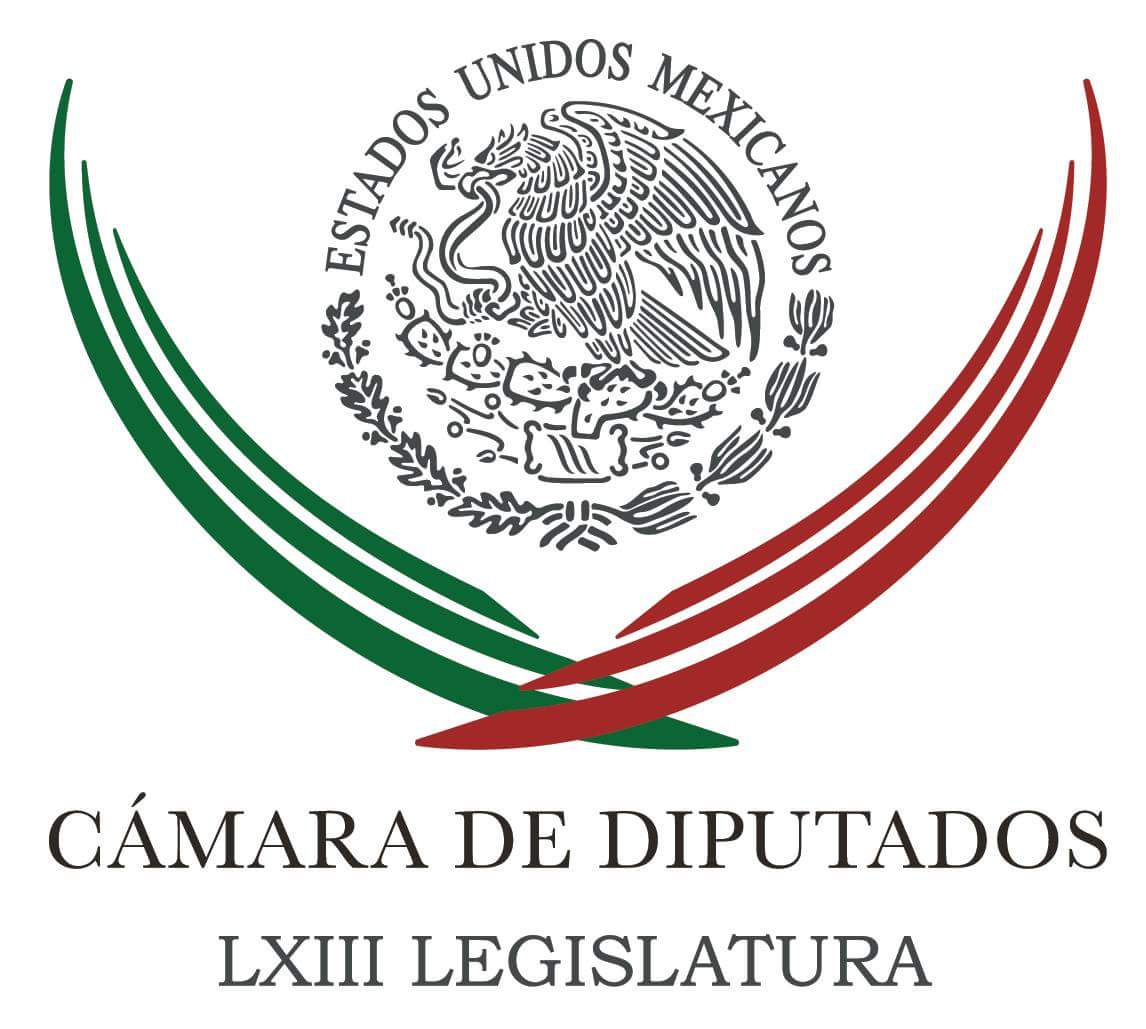 Carpeta InformativaCorte Fin de SemanaResumen: Permanente llama a fortalecer campaña para reciclar árboles de NavidadDiputada llama a reforzar vigilancia sanitaria de productos naturistas09 de enero de 2016TEMA(S): Trabajos LegislativosFECHA: 09-01-2016HORA: 16:06NOTICIERO: Fórmula onlineEMISIÓN: Fin de SemanaESTACIÓN: InternetGRUPO: Fórmula0Permanente llama a fortalecer campaña para reciclar árboles de NavidadLa Comisión Permanente del Congreso de la Unión exhortó a que se fortalezcan las campañas informativas sobre el reciclamiento de los árboles de Navidad, para evitar que terminen en la calle o se incineren, con el consecuente riesgo para la población.Planteó que durante la recién concluida temporada decembrina se comercializaron en México entre 1.6 y dos millones de árboles de ese tipo, que es necesario se reciclen.De ahí que la instancia legislativa aprobó un exhorto para que la Secretaría de Medio Ambiente y Recursos Naturales (Semarnat) fortalezca las campañas informativas orientadas a ese objetivo.También para que a través de las autoridades ambientales de los distintos niveles de gobierno se dé más promoción a los programas o acciones de recolección y acopio de esos ejemplares en las que se incluyan los datos de los centros de recepción, ubicación y horarios.Según datos de la Comisión Nacional Forestal (Conafor), en México se comercializan anualmente entre 1.6 y dos millones de árboles de Navidad, de los que sólo 40 por ciento son producidos en el país y el resto se importa de Estados Unidos y Canadá.Asimismo, la información proporcionada por la Conafor señala que 60 por ciento de ellos se adquieren en la ciudad de México y su Zona Metropolitana.El diputado Javier Octavio Herrera, del Partido Verde Ecologista de México (PVEM), quien propuso el exhorto, dijo que son diversos los sitios donde se ubican los puntos de acopio, centrándose en el Parque Nacional Viveros de Coyoacán, en la capital del país.Recordó que en la temporada de acopio del año pasado en ese lugar se recibieron más de 650 ejemplares para ser triturados y utilizados en la producción de composta."Con estas acciones se busca que cada persona que lleve su árbol a reciclar se le entregue de manera opcional un ejemplar de las especies que se producen en esos viveros, a fin de que lo planten y cuiden", explicó.Añadió que uno de los objetivos primordiales de dicho programa es también evitar el abandono de árboles de navidad en la vía pública o que se quemen, con lo que se generan más riesgos tanto para el medio ambiente como para la salud y la seguridad de la población.El legislador indicó que hay evidencia de que hoy en día la población se involucra más con el cuidado del medio natural, pero también hay quienes insisten en enviar al basurero los ejemplares de árboles con el argumento de que desconocen las prácticas de reciclaje o la ubicación de los centros de acopio. /arm/mTEMA(S): Trabajos LegislativosFECHA: 09-01-2016HORA: 10:50NOTICIERO: NotimexEMISIÓN: Fin de SemanaESTACIÓN: InternetGRUPO: Gubernamental0Diputada llama a reforzar vigilancia sanitaria de productos naturistasLa diputada federal Karina Sánchez Ruiz urgió a reforzar las acciones de vigilancia y control de calidad en los establecimientos donde se venden productos naturistas y suplementos alimenticios que incumplen las normas sanitarias.En entrevista, la legisladora por Nueva Alianza planteó la necesidad de que se alerte a la población sobre los riesgos a la salud que puede implicar la compra y el consumo de esos productos, que se ofrecen en tianguis y en muchas ocasiones son de procedencia ilícita. La Comisión Federal para la Protección contra Riesgos Sanitarios (Cofepris) aseguró a comienzos de este año más de 1.2 millones de sobres de té “milagro” de origen ilegal en la ciudad de México. La también integrante de la Comisión de Salud de la Cámara de Diputados destacó la importancia de que en ese tema se apliquen acciones para fomentar una cultura de “consumidor responsable”. Subrayó que “como consumidores responsables debemos dejar de adquirir productos de bajo costo que aseguren curar diversos padecimientos y que circulan en la vía pública sin ningún control de calidad”. En ese contexto exhortó a la población a no dejarse engañar con productos “milagro” y acudir con un profesional de la salud para, en caso de ser necesario, recibir un tratamiento integral que incluya atención médica, nutricional y psicológica. La diputada aliancista detalló que de acuerdo con la Cofepris algunos suplementos alimenticios están compuestos por plantas tóxicas que pueden generar hipertensión, cáncer de tiroides y hasta paro cardiaco. De ahí la necesidad de “trabajar en conjunto entre los órdenes de gobierno y la sociedad para frenar esa situación que atenta contra la vida de la población”, enfatizó Karina Sánchez./arm/m